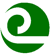 West Oahu Soil and Water Conservation District Board Meeting September 28th, 2021 - 12:30 p.m.Directors: Larry Jefts (LJ), Alan Gottlieb (AG), Joe Para (JP), Kalani Fronda (KF), and Alika Napier (AN)Secretary: Michelle Gorham Dasic (MGD)Guests: Miranda Smith Foley (MGD), Marie Faatuala (MF)Location: 
Join Zoom Meetinghttps://us02web.zoom.us/j/87490401637?pwd=N2tmZlRiU3A5K3pDZUxtZC90S0h3UT09Meeting ID: 874 9040 1637Passcode: 062958Please download Zoom software on your smart phone, tablet, or computer in advance of the meeting. Online tutorials are available to support download, and successful meeting interactions AGENDACall to OrderNone – no quorumPresentation of Cooperator Agreement and Conservation Plans: NonePartner updates: ORCDNRCSHACDOtherSet next meeting date. Tentative: October 26th, 2021 at 12:30Reports:Presentation of ORCD’s LLWG meetingFinancial UpdateApproval of Minutes from August 2021Additional itemsAdjournIndividuals requiring special assistance or auxiliary aids or services (e.g., sign language interpreter, wheel chair accessibility, or parking designated for the disabled) at the West Oahu SWCD meeting, please contact staff at least 7 calendar days prior to the meeting via WestOahuSWCD@gmail.com so arrangements can be made. 